1Виховний захід-вікторина«Cходинки енергозбереження»для учнів 6 – А(класний керівник Касьяненко Н.В.)Пояснювальна записка:Тему « Енергозбереження», як програмну тему проекту «Енергоефективнішколи»учні вивчають в 6,7, та 8 класів. Під час уроку у дітей виникла думка,що з питаннями енергозбереження діти мають знайомитися, ще в молодшомувіці. Це спонукало їх до рішення організувати для учнів 3-4 класів інтерактивнугру.Виховний захід- вікторина « Cходинки енергозбереження»Форма проведення: інтерактивна подорожВікова категорія: 10 – 12 роківЦілі заходу :Формування навичок свідомого енергозбереження учнів;Розвиток життєвої компетенції;Виховання почуттів співчуття та відповідальності за свої вчинки;Правила гри:Гра-вікторина проводиться у вигляді мандрівки по станціям. На кожнійстанції тьютер пояснює завдання та координує його виконання, допомагаєучням молодшого віку. На виконання завдання відводиться 7 хвилин.Наприкінці роботи діти повинні підсумувати : « Я зрозумів що….» За роботу настанціях діти отримують частинку плакату, зібрати який вони зможуть лишепройшовши усі станції.Етапи гриЕмоційне налаштування та мотивування ;Пояснення правил гри;Робота на станціях;Підсумки гри;Ведучий1:Добрий день дівчата та хлопчики. До нас прийшов дивний відео лист. І мивирішили звернутися до вас за допомогою. Треба вирішити важливе питання.Ви допоможете нам?Ведучий 2:Спочатку треба відповісти на питання. Кого люди вважають хазяїномпівнічного полюсу? Вірно-Білого ведмедя. І саме від маленького білоговедмедика прийшов цей лист. 2Ведучий1: Добрий день діти. Мене звуть Умка. Я маленькебіле ведмежа.Ведучий 2: Разом з татом і мамою я мешкаю на далекійпівночі. Ці фото з нашого сімейного альбомуВедучий1: В мене густа біла шуба, вона захищає меневід холоду.Холод я люблюпонад усе, томущо не уявляюсобі життя втеплі.Ведучий 2: До того ж дуже люблю поласувати рибою, якувиловлюю з океану,плавати та мандрувати накригах .3Ведучий1: Тисячі років сім’ї білих ведмедів жили у полярнихширотах півночі. Так виглядала місцевість , в якійбагато роківжили біліведмедіАле сьогоднінашому існуванню загрожує небезпека –глобальне потепління.Так вона виглядає сьогодні наша ріднадомівкаПодивіться уважно які зміни відбулись?(відповіді дітей)Ведучий 2: Я благаю Вас розберіться в чому справа. І як можнанам допомогти?Ведучий1:Ну, щодопоможемомаленькому ведмежаті?Ведучий 2:Тим паче, що дещо зробити дляцього ми зможемо.І так почнемо розбиратись.Ведучий1: Однією з причин глобального потепління та змін клімату, є роботаелектростанцій, на яких виробляють дуже необхідну людям електроенергію.Де людина використовує електроенергію? ( відповіді дітей)Ведучий 2: Її виробництво спричиняє викиди в атмосферувеликої кількості газів та пилу, які утеплюютьземлю, та нищать крижані простори, демешкають білі ведмеді та інші , не менш цікавітварини.4Ми не розумно витрачаємо електрику,виробництво якої забирає у тварин їхдомівку. Та в ваших силах запобігтицьому. Врятувати білому ведмежатідомівку, та продовжити існування їхвиду.Ведучий1:Це можна зробити виконуючи звичайнідії, які б економили електричний струм, а значить його виробництво було бменше вразливим для Землі - домівки тварин, рослин та нас, людей.Ведучий 2:Чи хочете ви навчитися цим важливим правилам? Тоді ми запрошуємо вас націкаву вікторину , де ви отримаєте інформацію, як раціонально споживатиенергію, щоб врятувати планету від теплової загрози.(Діти будуть виконувати завдання, відповідати на запитання, робитивисновки, висновки вивішуються на дошку)Ведучий1: Завдання № 1Перелічіть прибори, які в вашому домі працюють використовуючи електрику?Холодильник, телевізор, комп’ютер, електрочайник, електрична піч, пилосос,праска, пральна машина, міксер і т.п.В чому вони допомагають людині?Визначте, які з них працюють постійно, а які періодично.Висновок : Слідкуй, щоб прилади які повинні працювати періодично –вчасно вимикалисьВедучий 2: Завдання № 2Порахуйте:Одна лампочка споживає 60 кВт енергії за годину. Скільки споживає5 лампочок в люстрі на стелі кімнати за 3 години ? (Розрахунки)1) Чи потрібні вам одразу 5 лампочок, коли ви дивитись телевізор?2) Що допоможе зекономити електрику в будинку? ( Використання однієї-двохлампочок, замість 5)3) Розрахунки : 5 х60 =300 кВт – споживають 5 лампочок за 1 годинуВисновок : Вимикай зайве світлоВедучий 1: Завдання № 3Вирішіть проблему раціонально використовуючи енергію:Вдень не треба використовувати освітлення робочого місця настільнимсвітильником, тому домашнє завдання треба робити ….. .5Охайно складений після школи одяг, непотребує частого прасування ,тому …. .Висновок :Використовуй з користю деннесвітло;Будь охайним.Ведучий 2: Завдання № 4 Розгляньте та пояснітьЖовтий колір свідчить про найбільші втрати. - Через що будинок втрачаєтепло найбільше?( Вікна, …)Якими діями цьому можна запобігти ?Висновок : Подбай про свою оселюВедучий 1: Завдання № 5 Поміркуй, чому так кажуть :.. Сміття - це ресурс, що лежить не насвоєму місціВисновок :Навчись сортувати сміттяВедучий 2: Ось і розібралися в тому, як кожен з нас можедопомогти вирішенню страшної проблеми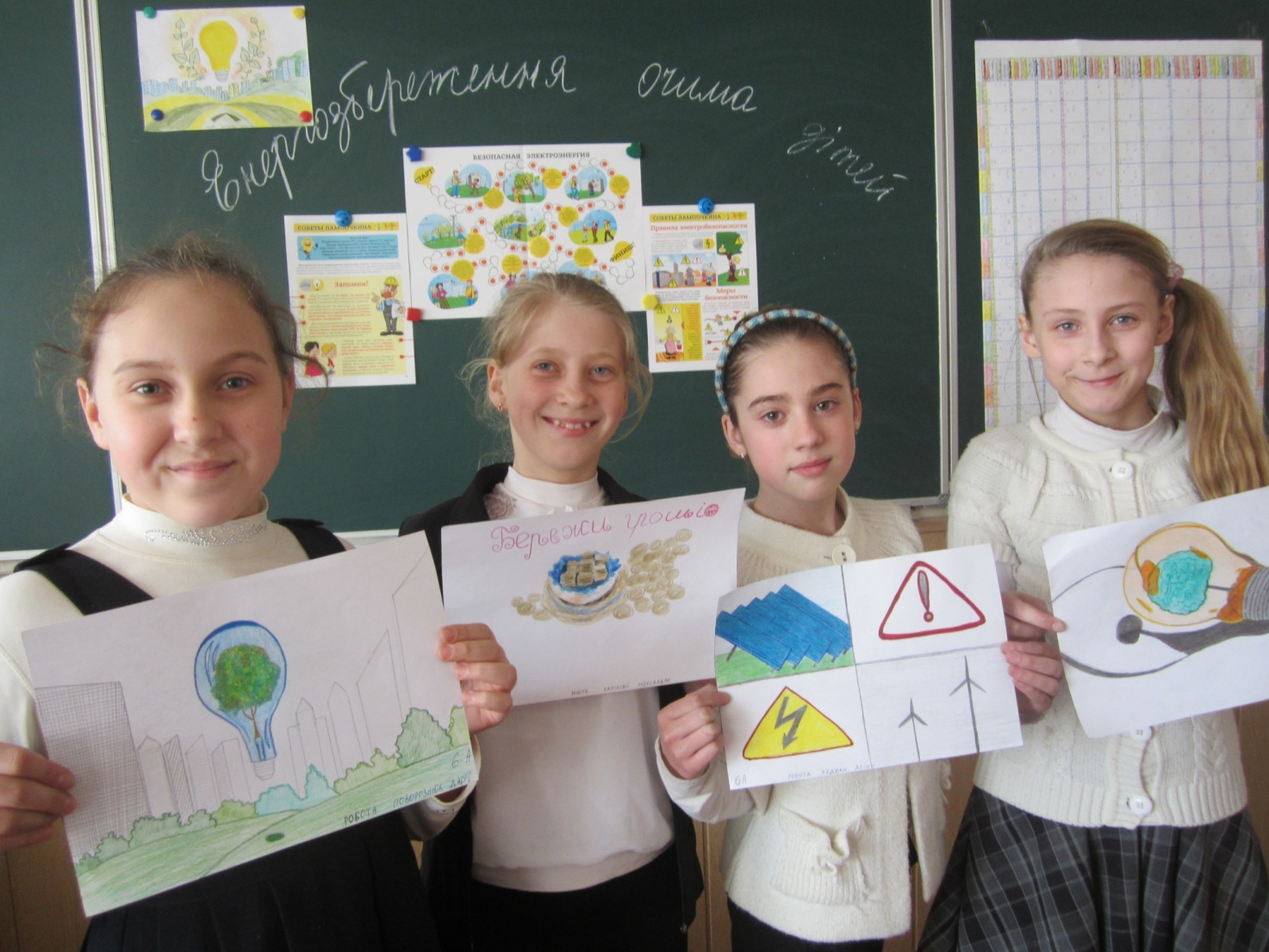 